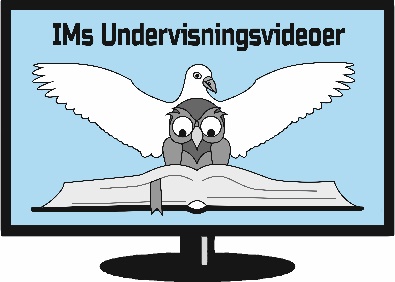 SAMTALEOPLÆGJul i kød og klodserHvad var Jesu mission, da han kom til jorden?Hvem hjalp ham de første år?Hvad er dine gode erfaringer med at «Gå til kirken og krybben»?Hvad er dine gode erfaringer med at dele Jesus-glæden med dem, du møder i din december-hverdag?